Gordzilla Surfboard Order Form:Name:Length: Width:Thickness:Color:Tail Design:Come by the shop and give this to Gordon and discuss prices and design.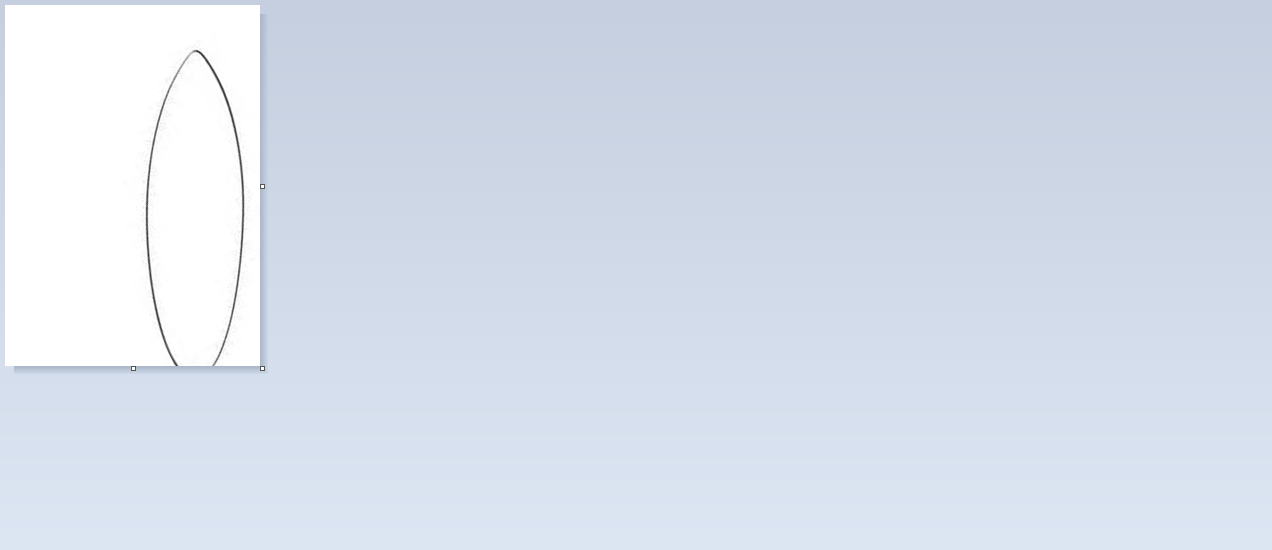 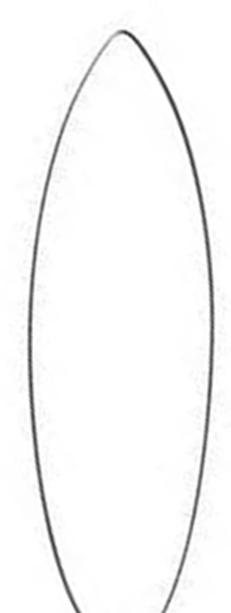 